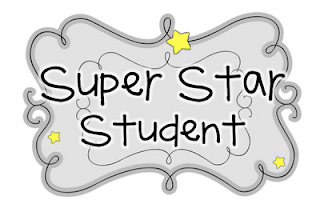 Keaton is our Star Student!Here are a few of Keaton’s favorites.Color- blueAnimal- dogFood- burgerMovie-Guardians of the Galaxy Number- 13Keaton wants to be a veterinarian when he grows up. 